ŽEMĖS ŪKIO IR KAIMO PLĖTROS SKYRIUSAIŠKINAMASIS RAŠTASDĖL TARYBOS SPRENDIMO „DĖL PRITARIMO DALYVAVIMUI PROJEKTE“ projekto2020 m. rugsėjo 11 d.                                                                                                                            RaseiniaiVyriausioji specialistė                                                                                       Loreta Sirvidienė 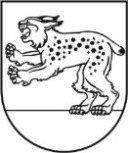 Parengto projekto tikslai ir uždaviniai.   Projekto tikslas - pritarti Raseinių rajono savivaldybės administracijos ir kaimų bendruomenės „Betygala“  dalyvavimui partnerių teisėmis VšĮ Kauno regiono plėtros agentūros teikiamam projektui pagal 2014–2021 m. Europos ekonominės erdvės finansinio mechanizmo programos „Kultūra“ kvietimą teikti paraiškas „Vietos kultūrinio verslumo skatinimas“ ir suteikti galimybę rajono bendruomenėms, verslo, kultūros, turizmo ir kitų įstaigų/institucijų atstovams,  rajono Savivaldybės administracijos specialistams dalyvauti  projekte.        Skirti dalinį finansavimą (10 proc. visų tinkamų finansuoti projekto išlaidų ir  netinkamų (jei tokių bus) projekto dalies išlaidų, tenkančių Raseinių rajono savivaldybės administracijai ir kaimų bendruomenei „Betygala“ projekto įgyvendinimui.  Planuojama, kad projektui gali prireikti skirti iki 5500 eurų Savivaldybės lėšų. Projekto įgyvendinimas prasidėtų 2021 metais, todėl lėšas skirti būtų reikalinga tik 2021 m. biudžete (Kaimo plėtros programoje).Kokių pozityvių rezultatų laukiama.    Viešosios įstaigos Kauno regiono plėtros agentūros projekte „Tvarių kultūros paslaugų kūrimas ir plėtra Kauno regiono vietos bendruomenėse“ projekto partneriais dar numato dalyvauti Jonavos rajono Šveicarijos kaimo bendruomenė, asociacija Šilavoto Davatkyno bendruomenė (Prienų r. sav.), asociacija Paparčių krašto bendruomenė (Kaišiadorių r. sav.) Projekto tikslas: vietos kultūrinio verslumo skatinimas panaudojant, atnaujinant  ir pritaikant esamus kultūros išteklius vietos bendruomenės nariams ir lankytojams, pasitelkiant bendruomenės narių ir savivaldybių atstovų kultūrinio verslumo įgūdžių ugdymą. Uždaviniai: Verslumo, finansinių ir projektų planavimo įgūdžių stiprinimas vietiniame lygmenyje. Infrastruktūros sąlygų gerinimas, skirtas kultūrinių veiklų įgyvendinimui, atsižvelgiant į vietos  bendruomenių poreikius. Dialogo skatinimas tarp vietos bendruomenių, savivaldybių, vietinių kultūros įstaigų ir verslo atstovų. Naujų partnerysčių ir rinkodaros strategijos kūrimas. Planuojamos projekto veiklos: išvažiuojamieji vizitai į kitas bendruomenes,  finansinių ir projektų planavimo įgūdžių  gerinimo, bendruomenių veiklos viešinimo ir įvaizdžio formavimo, viešojo kalbėjimo mokymai, vyks įvairūs susitikimai. Kitų rajonų bendruomenės gerins ir infrastruktūros, skirtos kultūrinių veiklų įgyvendinimui, sąlygas. Kaimų bendruomenė „Betygala“ projekte dalyvaus tik „minkštose“ veiklose: mokymuose, įsigis reikalingo inventoriaus esamų ir naujų edukacinių, teatralizuotų programų bendruomenės namuose bei piliakalniuose organizavimui, svečių, turistų priėmimui: baltiškų lietuviškų rūbų (8 vnt. moterims, 4 vnt. vyrams, 4 vnt. vaikams), muzikos instrumentų (ragų ir daudyčių komplektus), kilnojamus aukurus (6 vnt.), termosų, puodų, keptuvių, stalo serviravimo indų, garso instaliacinę įrangą edukacinių programų vykdymui, dviračių (10 vnt.), marškinėlių, kepuraičių, lipdukų, puodelių, raktų pakabukų ir kitos atributikos  su bendruomenės logotipu, pasigamins ant medžių pakabinamus medinius stilizuotus su baltiškais motyvais,  ženklus stotelėms atžymėti (Kriviui,  vaidilutėms, šaltiniui, vaidilučių giraitei), suolelius. Betygalos bendruomenė mūsų rajone pasirinkta todėl, kad turi geras sąlygas (yra suremontuoti bendruomenės namai, netoli yra turistų lankomi piliakalniai ir pan.), patirties ir noro dalyvauti šiame projekte.  Numatoma kaimų bendruomenės „Betygala“ bendra projekto išlaidų dalis apie 35 tūkst. Eur.       Raseinių rajono savivaldybė projekte, bendradarbiaudama su Betygalos bendruomene, kurs partnerysčių tinklą ir bus kaip pilotinė/pavyzdinė  savivaldybė visoms Kauno regiono savivaldybėms. Pagrindinė veikla būtų parengti rinkodaros strategiją Raseinių rajono savivaldybės bendruomenėms. Taip pat organizuos apskritojo stalo diskusijas su kitomis bendruomenėmis, verslo, kultūros, turizmo ir kitomis suiteresuotomis šalimis, grynins jų siekius, problemas ir taip kurtų naujas galimas partnerystes. Projekto biudžete bus numatyta tam  lėšų, taip pat bus numatytos ir administracinės lėšos, skirtos projekto koordinatoriui/ vadovui ir projekto finansininkui. Numatoma Raseinių rajono savivaldybės bendra projekto išlaidų dalis apie 20 tūkst. Eur.Laukiami viso projekto  rezultatai: stipresni vietos bendruomenės verslumo įgūdžiai, pagerintos infrastruktūros sąlygos, pagerinti finansiniai ir projektų planavimo įgūdžiai, paskatintas bendradarbiavimas ir partnerystės ryšių kūrimas tarp vietos bendruomenių, kultūros įstaigų, savivaldybių ar verslo atstovų, sukurtos naujos kultūros paslaugos.     Projekto paraiška turi būti pateikta iki 2020 m. rugsėjo 30 d., atranka vyks dviem etapais, pirmame etape vertinamos projektų koncepcijos. Geriausių koncepcijų teikėjai gaus kvietimus antram etapui - pateikti pilnas projektų paraiškas.3. Galimos neigiamos priimto projekto pasekmės ir kokių priemonių reikėtų imtis, kad tokių pasekmių būtų išvengta.     Neigiamų pasekmių neprognozuojama.4. Jeigu reikia atlikti sprendimo projekto antikorupcinį vertinimą, sprendžia projekto rengėjas, atsižvelgdamas į Teisės aktų projektų antikorupcinio vertinimo taisykles.Nereikia. 5. Projekto rengimo metu gauti specialistų vertinimai ir išvados, ekonominiai apskaičiavimai (sąmatos) ir konkretūs finansavimo šaltiniai.Projektas derinamas pagal reglamentą, svarstomas komitetuose.6. Numatomo teisinio reguliavimo poveikio vertinimas(norminio pobūdžio teises aktams).Parengtas teisinio akto projektas neprieštarauja norminio pobūdžio teisės aktams.7. Projekto autorius ar autorių grupė.Žemės ūkio ir kaimo plėtros skyriaus vyriausioji specialistė Loreta Sirvidienė